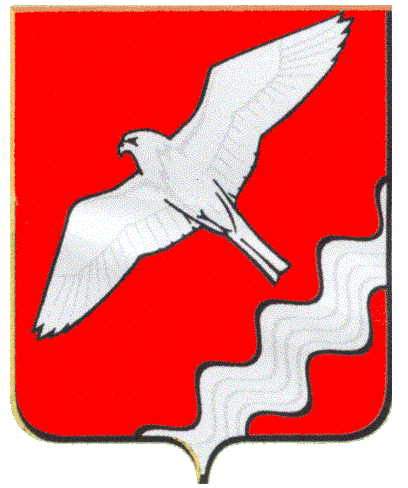 ДУМА МУНИЦИПАЛЬНОГО ОБРАЗОВАНИЯ КРАСНОУФИМСКИЙ ОКРУГ СОРОК СЕДЬМОЕ ЗАСЕДАНИЕ ПЯТОГО СОЗЫВАРЕШЕНИЕот    мая 2016 г.  №  г. КрасноуфимскРассмотрев представление к награждению Феер Е.В. Почетной грамотой Законодательного Собрания Свердловской области и руководствуясь Положением о Почетной грамоте Законодательного Собрания Свердловской области, утвержденного Постановлением Законодательного Собрания Свердловской области от 01.04.2014 N 1507-ПЗС "О Почетной грамоте Законодательного Собрания Свердловской области", статьей 22 Устава МО Красноуфимский округ, Дума МО Красноуфимский округРЕШИЛА:         1. Представить к награждению Почётной грамотой Законодательного Собрания Свердловской области  Феер Елену Викторовну, старшего продавца Приданниковского филиала Красноуфимского районного потребительского общества, 08.09.1963 года рождения.        2. Организационно - методическому отделу Администрации  МО Красноуфимский округ подготовить и направить председателю Законодательного Собрания Свердловской области все необходимые документы, предусмотренные Положением о Почетной грамоте Законодательного Собрания Свердловской области.3. Контроль за выполнением данного решения возложить на постоянную депутатскую комиссию по социальным вопросам (Пудову О.Н.).Глава Муниципального образованияКрасноуфимский округ                                                                О.В. РяписовО представлении к награждению Почетной грамотой Законодательного Собрания Свердловской области